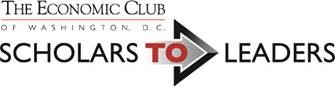 SCHOLAR REFERENCE MATERIALSHow important is a college degree in the Washington, D.C. area?Post-secondary education beyond high school is crucial to finding a job or increasing earnings. In the Washington region as a whole, 63 percent of people in their early 20s (age 23 and 24) with a high school diploma or less have a job, compared to 74 percent of those with some college or an associate degree and 82 percent of those with a bachelor’s degree. In addition to employment rates, earnings also increase with educational attainment. People in their early 20s with a high school diploma or less have median annual earnings of $23,000, compared to $27,000 for those with some college or an associate degree and $42,000 for those with a bachelor’s degree.COLLEGE SEARCH/TRANSFER:1. Looking for colleges? Thinking of transferring? Curious about how DC students are doing in other schools? An online tool SPECIFIC TO WASHINGTON, DC STUDENTS designed to provide information about how District students have fared at thousands of colleges and universities across the country is here.  You will need to register with a username and password. Click on “College Search” at the top of the page and check it out!mcff.osse.dc.gov 2. Find a professor for a specific class, find a college and look through all professors who have been rated at that school, or rate a professor yourself based on your own experience: http://www.ratemyprofessors.com/3. Still questioning whether college is worth it? Read this.Four-year college graduates for the first time comprise a larger share of the workforce than workers with a high school diploma.https://www.washingtonpost.com/news/grade-point/wp/2016/07/01/still-questioning-whether-college-is-worth-it-read-this/4. Are you thinking about transferring to a different college or university? Think about this first:http://blog.gradguard.com/2012/09/05/5-things-to-consider-when-deciding-to-transfer/GETTING READY FOR COLLEGE:1. Soon you’ll be packing your bags for college. But packing them with what? By bringing the right items, you’ll set yourself up for a great start to the school year.  Check out our essential list of what to bring: http://www.fastweb.com/student-life/articles/pack-it-up-what-to-bring-to-college2. Off to College Packing List, Use this checklist to make sure you have everything you need for your first year at college. These are just suggestions; you should adapt this list to suit your own situation. To save packing or shipping, it might make sense to buy some of these items after you arrive. It might also make sense to pack for one season at a time and switch items when you go home during breaks. https://bigfuture.collegeboard.org/get-in/making-a-decision/off-to-college-checklist3. Dorm Room Checklist for College,  "What to Bring for Campus Living and How to Pack in 3 Easy Steps” This dorm room checklist includes the essentials for campus living plus a few tasks for college bound students to complete prior to move-in day, ideal for freshmen. While this checklist may seem like a lot to pack, many items suggested are dorm room size and easily stored.  http://www.dormsmart.com/Dorm-Room-Checklist.html4. With all the stress of preparing for college, being stylish can lose priority. Follow these tips and tricks for a versatile and inexpensive college wardrobe.https://youtu.be/b1wqgAl_G3w5. Still trying to fit everything into your suitcase? Packing for college can be difficult, but we’re here to help. Make sure you don’t forget any essentials by following this checklist. http://www.slu.edu/beabilliken/checklist-dorm-supplies6. Students Speak: What Life in the Dorms Is Really LikeJust like your college classes, dorm living is a learning experience. From the realities of sharing a bathroom to the joys of taking part in late-night philosophical discussions, you’ll likely discover new and different things every day.https://bigfuture.collegeboard.org/find-colleges/campus-life/students-speak-what-life-in-the-dorms-is-really-like7. 10 Habits of Successful Students: Get Organized…and more…http://opportunity.org/learn/lists/10-habits-of-successful-students?gclid=CKPTud2X5scCFYeRHwodSFwLPg#.Ve4sUZ3BzGc8. What to Expect at Your College Orientation:  Many colleges have an early orientation program during the summer months; others place orientation the week before classes. Some colleges run week long freshmen orientations, others have a program that runs for two to three days and includes parents, siblings and students. In other words, there’s a great deal of variety in how colleges run orientation, but all of them have orientation programs in some form or another. The first step to prepare yourself for your college’s orientation is to check online for your college’s program or look at the materials sent to you in the mail. You’ll find a detailed orientation program with a listing of meetings, lectures, advising sessions, meet and greets and social events for however long orientation runs.http://www.academicinfo.net/campus-life/what-to-expect-at-your-college-orientation9. 4 Ways to Save Big on College Textbooks - Digital books, renting, or buying used, can reduce the cost of a title by one-third to one-half, according to the National Association of College Stores.http://time.com/money/4008886/how-to-save-money-on-textbooks/10.  Five Alternative Ways to Find Textbooks. - Shopping for textbooks can be hectic. You may find yourself dealing with all sorts of considerations, like price, timing, and quality.It is difficult to meet all these conditions, especially if you are unaware of all the options available to you. But if you check out these five tips, you will be able to satisfy your college textbook requirements and feel better in the process.  https://www.noodle.com/articles/5-alternative-ways-to-find-college-textbooks11. 11Ways to Beat the System When Buying College Textbooks -If you’re a college student starting a new academic year, you’re likely reeling in shock from the amount of money you’re being asked to spend on textbooks. The price tags on those books can be astonishing — and they’re always climbing.  Check out the great tips on websites for getting the best prices, free downloads, inexpensive eBooks, and more.  http://www.today.com/parents/11-ways-beat-system-when-buying-college-textbooks-2D8055497712. Tips for Choosing College Classes.  https://bigfuture.collegeboard.org/find-colleges/academic-life/8-tips-for-choosing-college-classes.  The choice is yours!Picking classes in college is different than in high school. For one thing, colleges can offer hundreds, even thousands, of classes. Here are some strategies that can help you choose your classes.13. When is the Best Time to Study Abroad in College?  http://www.gooverseas.com/blog/best-time-study-abroad-in-college.  There are a head-spinning number of options out there for you to choose from. While it used to be that everyone followed the cookie-cutter routine of taking one junior year semester to go practice flirting, reading train timetables and drinking in Europe, study abroad has become so much more than that. There are programs catering to future lawyers, artists, photographers, musicians, medical workers and CEOs in every country, during every part of the year, for any length of time your heart could possibly desire.STUDYING HINTS AND HELP:1. Check out the Chegg website to rent or buy cheap textbooks, find a tutor, ask a study question or search for an internship. http://www.chegg.com/2. Note Taking TechniquesGreat tips on taking notes that help you learn, keep you organized, and make it easier to study.http://www.academictips.org/acad/literature/notetaking.html3. 15 Things to Talk to Your Professor AboutYour professors likely encourage you to come speak with them during office hours. And you may in fact have a question or two you'd like to ask. If you'd like a few additional topics to have on hand for your conversation, consider any of the following 15 things to talk to your professor abouthttp://collegelife.about.com/od/Dealing-With-Professors/a/15-Things-To-Talk-To-Your-Professor-About.htm4. More Tips on How to Talk to Your ProfessorsGetting started is often the most difficult part.  Here are a few suggestions that you might pass on to your student.  Using a few of these techniques may help you to feel more in control of the situation.http://www.collegeparentcentral.com/2012/03/help-your-student-get-started-talking-to-professors/5. Balancing Act: Tips for College Students to Best Manage their TimeWith a schedule of early-morning lectures, cramming in study time between classes, making it to work on time and still finding time for a social life, college students may be feeling the pressure to keep all their plates spinning at the same time.http://www.foxbusiness.com/personal-finance/2013/08/28/balancing-act-tips-for-college-students-to-best-manage-their-time/6. 10 Tips for Proper Classroom Etiquette Good manners and classroom etiquette should be common sense for most students. Being courteous and polite will predispose professors to like and respect you.http://www.mycollegesuccessstory.com/academic-success-tools/classroom-etiquette.html7. Tips for Managing Stress During FinalsOver the course of finals week students usually have two goals: to do well on exams, and to keep stress to a minimum.http://www.huffingtonpost.com/kayla-hedman/its-the-final-countdown-c_b_4379538.html8. 5 Tips for Coping With Stress During Finals WeekMany college students worry about final exams and the volume of work that needs to get done during the last few weeks of the semester. Although some amount of stress during finals week is likely, here are some strategies that you can use to decrease the stress that studying and test-taking can cause, as well as some tips for coping with the stress that you may experience.https://www.uwcu.org/education/articles/articles/five-tips-for-coping-with-stress-during-finals-week.aspx9. 9 Ways to Stay Sane During Finals WeekDiscover ways to stay calm during finals week, from how to avoid distractions to how to use aromatherapy to beat stress.http://www.collegefashion.net/college-life/9-ways-to-stay-sane-during-finals-week/10. Study Strategies for Finals WeekFinals week can be the most stressful time for a student, whether in high school, college or graduate school. Ensure you’re prepared for your exams with these study tips, which can help you conquer your finals. Follow this list as finals week approaches (the earlier you prep, the better) so you can ace your exams from start to finish: http://www.fastweb.com/student-life/articles/the-20-study-tips-for-finals11. 10 Study Motivation Quotes to Help You Study NOW!Let’s face it, studying is not what you want to be doing right now. You want to be playing video games, reading up on your celebrity gossip, hanging out with your friends or watching movies. Even cleaning your room would trump preparing for your exams right about now!No matter what type of student you are, these study motivation quotes will help you focus and see the big picture. Also, check out the top tips at the end for more ways to help you study or have a gander at these good habits for a serious student.https://www.examtime.com/blog/study-motivation-tips/12. 101 Motivational Quotes To Help You Get Through Finals (Or Any Tough Time)As much as we all wish that we could skip finals and go straight to winter break (or summer break, depending on when you’re reading this) already, the reality of the situation is that we can’t.  What we can do is decide how we want to finish the race.  Check out these motivational quotes for inspiration!http://collegetopia.co/motivational-quotes/13. How to Reduce Stress And Do Well in College - http://www.everydayhealth.com/college-health/college-life-10-ways-to-reduce-stress.aspx.  College life is wonderful, but it also comes with stresses that accumulate and affect your health as well as your academic performance.  Look at this list of 10 key things to do help alleviate stress and keep balance in your life.  First and foremost, remember to breathe deeply from time to time throughout the day.  14. 20 Stress Management Tips from the University of Michigan - http://campusmindworks.org/students/self_care/managing_stress.asp  Find out about the pros and cons of  stress and learn how to determine if you are experiencing stress, and ways of re-ducing and managing stress.15. Tips on Reducing Anxiety and Stress Around Projects and Exams- http://sci.odu.edu/sci/academics/ug_advising/problem_solving/SuccessTips_Reduce_Anxiety.pdf  When you are anxious about a task or an event, such as a research project or exam, you may try to avoid it. This only raises your stress level! Here are some ways to manage negative thoughts, stress, and anxiety in your academic and campus life.16. Don’t Stress About Stress!  http://collegelife.about.com/od/healthwellness/ht/Stress.htm  At any given point in time, most college students are stressed about something; it's just part of going to school. While having stress in your life is normal and often unavoidable, being stressed is something you can control. Follow these ten tips to learn how to keep your stress in check and how to relax when it gets to be too much. 17. How To Be A Stronger Student  http://www.stepforleaders.org/step/tools/midtermsandfinals.pdf  This power point gives excellent guidelines and tips for how to study and prepare from day one of a class through to the day of the test.  Tips include how to create a master list of what you need to study, how to identify key concepts and themes, strategies for essay questions and more. SOCIAL AND SOCIAL MEDIA HELP:1. Have you assessed your social media presence lately?  Employers often use social media when considering you as a candidate. Follow these tips for making the best impression, before the interview. http://www.collegexpress.com/articles-and-advice/student-life/articles/college-health-safety/10-smart-social-networking-tips-students/2. College students face special circumstances when utilizing social media. Follows these recommendations to ensure you’re setting yourself up for success. http://www.fastweb.com/student-life/articles/social-media-do-s-and-don-ts-for-college-students3. 5 Do's and Don'ts for College Students Using Social MediaThere's more to using social media tools than just quick updates and playful banter among friends. Sure, you can post pictures on Facebook, tell friends what you're doing via Twitter, and upload videos of your roommates doing something crazy to YouTube. But social media can be useful, too. More than 2,000 colleges across the country use Blackboard's online learning system—an online tool that allows professors to post assignments, schedules, questions, and more information while keeping the conversation with students going outside of class. Plus, countless colleges and universities use the usual suspects like Facebook, Second Life, and Twitter to interact with students, and students can use those tools to enhance their online profile for employment purposeshttp://www.usnews.com/education/articles/2010/05/12/5-dos-and-donts-for-college-students-using-social-media4. 10 Smart Social Media Tips for Students10 quick and easy first steps for ensuring your online "profile" is everything you want it to be and feeling good about sharing it with potential employers.http://www.collegexpress.com/articles-and-advice/student-life/articles/college-health-safety/10-smart-social-networking-tips-students/5. My College Life Outside the ClassroomStudents share their stories of the value of extracurricular activitieshttps://bigfuture.collegeboard.org/find-colleges/campus-life/my-college-life-outside-the-classroom6. The Top 8 Ways to Build a Social Life in CollegeBeing proactive is the key to breaking out of your shell, and here are some suggestions.http://www.collegeview.com/articles/article/the-top-8-ways-to-build-a-social-life-in-college7. 6 LinkedIn Do’s & Don’t’s for College StudentsTips on how to have a LinkedIn profile that differentiates you from the pack and helps you develop a professional site.  A complete and polished Linkedin profile can help you do just that. http://thesocialu101.com/linkedin-dos-donts-college-students/8. Tips for Meeting New People:  Within a few months of college I had already made more friends than I knew what to do with! Meeting so many people that early on and watching the way they interacted with others was what really helped me to create such strong friendships in that first semester, and in turn it made my freshman year of college much more memorable. https://veemoze.wordpress.com/2010/08/18/the-freshman-15-meeting-new-peopl/9. How to Make Friends in College or University:  The college environment really is one of the easiest places to meet people and make friends. You're surrounded by thousands of other like-minded people from your age group, most of whom are open to meeting others. Use the same principles of making friends anywhere.	a. Put yourself in places where potential friends are, and then meet and talk to themb. Take the initiative to hang out with the people you seem to click withc. Keep making plans and hanging out with these people you get along with and see where the budding friendship goes. Things can't work out with everyone, but some people will end up becoming friends of yours. http://www.succeedsocially.com/howtomakefriendscollegeHEALTH:1. College Binge Drinking.  http://publichealth.hsc.wvu.edu/alcohol/effects-on-society/college-and-university-students/college-binge-drinking/.  Be aware of what binge drinking is and its effects on you, your academics and your life. Binge drinking is defined as the consumption of four (4) or more drinks for women, five (5) or more drinks for men in a two hour setting. This is the approximate amount of alcohol needed to raise the average sized person's blood alcohol concentration to about 0.10% (the amount of alcohol consumption that would raise the presumption of intoxication2. Frequently Asked Questions About College Binge Drinking.  http://www.alcoholpolicymd.com/alcohol_and_health/faqs.htm.  Alcohol is involved in two-thirds of college student suicides and 95 percent of violent crime on campus.3 Underage drinking is a major factor in nearly all the leading causes of death and injury for youth ages 5-25: automobile crashes, homicide, suicide, injury, and HIV infection.4 3. College Health: Eating and Fitness 101: http://youngwomenshealth.org/2012/02/22/eating-and-fitness-in-college/ Eating healthfully at college may seem intimidating, but it doesn’t have to be difficult. Most dining halls at college provide plenty of nutritious options and campuses usually offer a lot of opportunities for fitness and activity.4.  101 Health and Wellness Tips from Rutgers University - http://healthservices.camden.rutgers.edu/topics_wellness  Between exams, papers and maintaining an active social life, many college students feel they can't really find the time to keep up on their personal health and wellness until an illness catches hold and stops them in their tracks.  A few of the tips are:  Eat breakfast. Limit junk food.  Walk to class.  Stick to a schedule.  Avoid all nighters.5. Health and Nutrition for College Students.  http://www.bestcollegereviews.org/health-and-nutrition-for-college-students/College students face many day-to-day challenges – staying healthy through diet and exercise, maintaining good mental health, and keeping up relationships can be very difficult for students saddled with daily exams, quizzes, and projects. Thankfully, a few simple steps can be taken to make healthy living a breeze. Incorporating a few minutes of exercise into your daily routine through walking or biking is a great way to stay fit, and learning to cook will give you the tools you need to make healthy dietary choices. Read more to find out more about staying healthy in college.6. Choose My Plate - from USDA.  http://www.choosemyplate.gov/college.  MyPlate On Campus is an initiative to get college and university students talking about healthy eating and working with their campus community to create ways for students to adopt healthy lifestyles that they can maintain during and beyond their college years. 7. Be Choosy in the Dining Hall.  http://www.choosemyplate.gov/sites/default/files/tentips/DGTipsheet26BeChoosyintheDiningHall.pdf. Dining halls are full of healthy food options. You just need to know which foods to put on your tray. Use these tips to plan your food choices and know which options are best for you.8. Stay Fit on Campus.  http://www.choosemyplate.gov/ten-tips-stay-fit-on-campus.  Between classes and studying, it can be difficult to find time to be active. Even if you only exercise for a short period of time, you will feel more energized and better about your health. Get up and move! - See more at: http://www.choosemyplate.gov/ten-tips-stay-fit-on-campus#sthash.RgOpB9iv.dpuf9. Mini-Fridge Makeover: 10 healthy choices to keep in your mini-fridge.  http://www.choosemyplate.gov/sites/default/files/tentips/DGTipsheet27MiniFridgeMakeover.pdfStock your dorm-room fridge with a variety of healthy foods. That way, when you need a quick breakfast or study snack, you’ll have plenty of options on hand.10. 25 Ways to Eat Healthy on a College Budget.  http://stayhealthy-stayhappy.com/2011/06/28/25-ways-to-eat-healthy-on-a-college-budget/ Here are some tips to help make healthy eating affordable and doable for any budget! Protein rich foods will keep you fuller longer so you aren’t always starving. As always, stick to whole grains and foods low in saturated and other unnecessary fats. Most of this list relates to grocery shopping, but there are some tips that will help you save money, stay healthy, and eat well!11. How To Live (Comfortably) on $36 A Month For Food. http://andrewhy.de/how-to-live-comfortably-on-36-a-month-for-food/ Advice on how to stretch your budget and still eat well, including specific ideas for each meal.  12. Eating Healthy on a College Budget.  http://www.thedavisclinic.com/uploads/files/Eating%20Healthy%20on%20a%20College%20Budget.pdf/.  As a college student, you might find it difficult to eat healthy on a budget. Take advantage of refrigerators, microwaves, and stoves in dorm rooms and apartments to prepare healthy foods that cost less than eating in the cafeteria. Keep reading for tips for making healthier choices on a college campus.13. Healthy Eating for College Students on a Budget. https://www.med.umich.edu/pfans/docs/tip-2012/budget-0812.pdf.  Times are tough and money can be tight, especially for starving college students. This short powerpoint is intended to help you maintain a healthy diet without breaking the bank.  Tips on healthy basics, meal planning, making a shopping list, and the best buys for cost and nutrition.EMAIL ETIQUETTE:1. Keep in mind that there is a certain expectation and protocol when sending professional emails. See what they are here:http://www.ragan.com/Main/Articles/51311.aspx?utm_medium=email&utm_source=Savicom&utm_campaign=1466001019.76637&utm_term=http%3A%2F%2Fwww.ragan.com%2FMain%2FArticles%2F51311.aspxFINANCIAL AID AND SCHOLARSHIPS:1. Need help completing the FAFSA? Try this guide:http://blog.ed.gov/2015/12/parents-guide-completing-fafsa/ 2. How do you know in what order to accept financial aid? This chart will help you decide:https://studentaid.ed.gov/sa/fafsa/next-steps/accept-aid?utm_content=sf45434631&utm_source=facebook&utm_medium=spredfast&utm_campaign=Federal&sf45434631=1#ive-got-an-award-letter3. Don’t stop looking for scholarships – here are a few more for you to investigate: http://www.usnews.com/education/scholarship-search-insider/articles/2016-07-28/scholarships-that-pay-for-all-4-years-of-college?src=usn_tw4. Most students are living on a budget. While it isn’t always fun or easy, being smart about spending your money can alleviate a number of stresses. Stretch your dollar further with the following money-saving tipshttp://www.fastweb.com/financial-aid/articles/the-30-money-saving-tips-for-students. 5. These six easy tips will help college students make the grade when it comes to forming a strong foundation for money management. http://money.usnews.com/money/blogs/my-money/2013/10/03/6-must-follow-money-tips-for-college-students6. Check out this comprehensive guide on money management tips every college student should know. http://financialaid.ucdavis.edu/tools/PDFs/40ManagementTips.pdf7. College is expensive. Here is a list of seven things you can get for free:http://www.cheatsheet.com/personal-finance/7-things-most-college-students-dont-know-they-can-get-for-free.html/?a=viewall8. Scholarships for College Juniors - Students interested in college junior scholarships can start searching and applying for these scholarships as soon as possible. Like most scholarships for a designated school year, there are a plethora of scholarships for college juniors.http://scholarships.fastweb.com/y-college-juniors9. FastWeb http://www.fastweb.com - a comprehensive website with links to Targeted Scholarships that are based on specific strengths, interests and skills; Financial Aid resources to help you with tough financial decisions;  and Intership opportunities10. UniGo - Scholarships for Undergraduate Stuents; https://www.unigo.com/scholarships/undergraduate-students.  Scholarships are categorized by college year status. 	College Sophomores - https://www.unigo.com/scholarships/undergraduate-students/scholarships-for-college-sophomoresCollege Juniors - https://www.unigo.com/scholarships/undergraduate-students/scholarships-for-college-juniorsCollege Seniors - https://www.unigo.com/scholarships/undergraduate-students/scholarships-for-college-seniors11. Do Something.Org https://www.dosomething.org/us/about/easy-scholarships - Volunteer. Pay for school. Take action with DoSomething.org to make social change! By signing up for one of our featured campaigns, you'll not only be doing good, but you could even win a scholarship -- which means money to pay for school.12. BMO Capital Markets Lime Connect Equity Through Education Scholarship:   http://www.limeconnect.com/opportunities/page/bmo-capital-markets-lime-connect-equity-through-education-scholarship-for-students-with-disabilities Applicants for this $10,000 scholarship must be living with a disability, attending a four-year university or a graduate program, pursuing a degree in business/commerce, engineering, math, physics, statistics or a related discipline, and interested in a career in financial services13. Google Lime Scholarship: Applicants for this $10,000 scholarship must be living with a disability and pursuing a degree in computer science, computer engineering or a closely related technical field.http://www.limeconnect.com/opportunities/page/google-lime-scholarship-program.14. Do you have a federal student loan? Beginning December 16, you may qualify for a new plan to help repay those loans. http://time.com/money/4089638/student-loans-income-based/15. College Affordability Guide - The College Affordability Guide (www.collegeaffordabilityguide.org) provides information about college affordability in an easy to navigate format.  Listings are provided by state as well as by major area of study.  Each entry has a synopsis of the college’s offerings and student aid available, as well as receiving a CAG (college affordability guide) score, based on a 100 point system.  Check out this website to see how your college rates on this guide, and share the information with friends who are still trying to select a college.16. This organization helps students and parents make informed decisions about college costs and financial aid, including scholarships and student loans.  The following link is to the webpage of a free guide for filing out the FAFSA, which can help answers students’ questions, https://www.edvisors.com/fafsa/book/direct/.  17. This site helps students find suitable scholarships, and also helps students find colleges.  The section for finding scholarships, https://www.cappex.com/scholarships/, answers frequently asked questions about scholarships and also provides a free, individualized search to match a student to appropriate scholarship options - by major, ethnicity, state and gender.TRANSPORTATION:1. Need transportation? Check out these cheap options:	https://www.supermoney.com/2013/09/need-ride-cheap-transportation-college-students/MENTORS:1. Can’t remember who your mentor is? Contact Education@EconomicClub.org and we can help you.2. Have you ever wondered why having a mentor is so important? Check out these reasons: http://www.dangheesling.com/why-you-need-a-mentor/RESUMES, INTERNSHIPS, JOB SEARCH:1. Wondering if you should use that cute comic sans script for your resume to liven it up? Think again! Here are the best and worst fonts to use on your resume:http://www.bloomberg.com/news/articles/2015-04-27/the-best-and-worst-fonts-to-use-on-your-r-sum-2. Summer Job Interview TipsEffective preparation, delivery and follow up will all be critical to your success in getting a summer job.  Learn the top ten tips for successfully interviewing for a summer job.http://jobsearch.about.com/od/internshipssummerjobs/a/summer-job-interview-tips.htm3. Five Ways to Ace a Job InterviewFive tips to help make a good first impression on a job interview.http://kidshealth.org/teen/school_jobs/jobs/tips_interview.html4. Summer Job TipsStart early actively searching - at least two months - before you need to start.http://aec.arlingtonva.us/draft/youth-services/teen-summer-job-expo/summer-job-search-faqs/5. 3 Tips for College Students Preparing for InterviewsInterviews can be an intimidating experience for even the most experienced job candidate, let alone for college students seeking their first summer jobs and internships. However, if you prepare for the interview and use the following strategies, you will end up much more successful in your job and internship search.http://business360.fortefoundation.org/2337/3-tips-for-college-students-preparing-for-job-interviews6. Tips for Getting an Internship or Summer JobThis website provides helpful tips for teens and college students — for finding a summer job, internship, or other employment:http://www.quintcareers.com/summer-job-tips/7.  Internship and Summer Jobs Resources for College StudentsCollege students who are looking to gain valuable work experience through internships and summer jobs should use the free resources and tools found on this webpage.http://www.quintcareers.com/grad-internships/8. Summer Camp and Seasonal Jobs for TeensA great collection of summer seasonal and camp job online job boards and employment resources.http://www.quintcareers.com/summer-job-sites/9. A Guide for Teens: How to Find a Summer or Part-Time JobEven if summer vacation is still a few months away for most teens, now is the time to plan and lay a foundation for landing that cool summer job you really want.http://www.quintcareers.com/finding-summer-jobs/10. Tips on Public SpeakingPublic Speakers answer the question:"Knowing what you know now, how would you improve your public speaking skills, and what would you tell others so that they can improve their speaking skills?https://www.hawaii.edu/mauispeech/html/speaking_tips.html11. Dining Etiquette & The Business Interview - An in-depth etiquette guide that includes: 10 Points of Etiquette for Dinner Interviews; Dining Etiquette Dos and Don’ts; How to Use a Fork, Knife, and Spoon and more.http://www.csupueblo.edu/careercenter/Students/Documents/Expectations%20Participant%20Guide.pdf12. Business EtiquetteKnow the proper protocol for making introductions, and introducing yourself.http://etiquette-ny.com/top-10-business-etiquette-tips-for-new-college-graduates/13. Dining Etiquette: A Man’s Guide to Dining Etiquette and Proper Table Manners, a short and to the point guide on manners that works for women as well as men.http://www.artofmanliness.com/2010/03/26/guide-dining-etiquette-table-manners/14. Mind Your Manners, Dining Etiquette 101 and more on Pinterest.  Quick easy tips on manners and proper etiquette for all occasions.https://www.pinterest.com/explore/etiquette-dinner/15.Sample Resume For Work on an Internshiphttp://www.aie.org/find-a-job/write-your-resume/sample-resumes-and-templates/Resume-Sample-College-Student-Work-Internship.cfm16. 5 Resume Tips for College StudentsArmed with a well-constructed resume, you will be prepared for potential opportunities throughout your time in college. These include seasonal, part-time and temporary work, as well as assistantships, internships and fellowships. Another plus: You’ll be ready to update your resume when you’re looking for that first job after graduation. http://www.monster.com/career-advice/article/resume-tips-for-college-students17. Internship Resume TemplateGoals, academic background, skills, accomplishments, experience, and activities, are all vital components to a successful internship search as well as any future job searches.http://internships.about.com/od/resumetipssamples/a/ResumeTemplate.htm18. What should you do during the summer break between semesters? http://www.foxbusiness.com/features/2011/03/25/college-students-summer-break.html19. DC students aged 14-24 are eligible for the Mayor’s summer youth employment program. The program generally runs from the last week in June through the first week in August. Please search for “summer youth employment program” at www.does.dc.gov for the most recent application and requirements. You can also email summerjobs@dc.gov or call (202) 698-3492. Follow @MBSYEP on twitter for current udpates.